Maths 3.12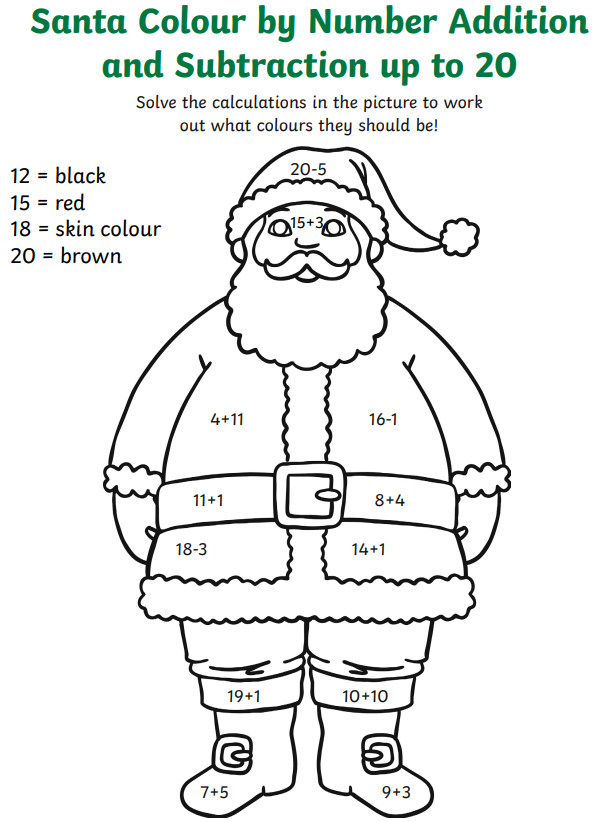 Challenge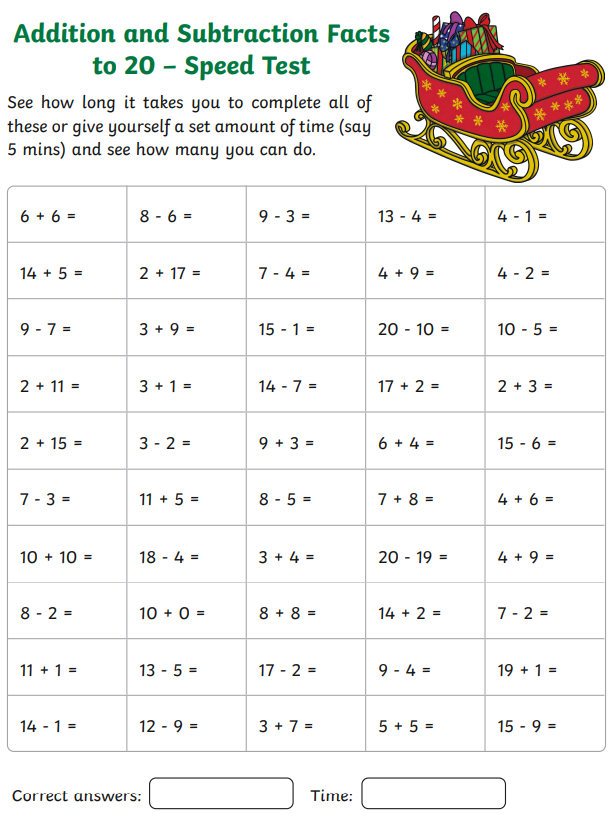 